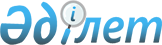 Қазақстан Республикасы Үкіметінің "Мемлекеттiк басқару деңгейлерi арасындағы өкiлеттiктердi ажырату және бюджетаралық қатынастарды жетiлдiру тұжырымдамасы туралы" 2003 жылғы 10 ақпандағы № 147 және "Нәтижелерге бағдарланған мемлекеттік жоспарлау жүйесін енгізу жөніндегі тұжырымдама туралы" 2007 жылғы 26 желтоқсандағы № 1297 қаулыларының күші жойылды деп тану туралыҚазақстан Республикасы Үкіметінің 2014 жылғы 12 мамырдағы № 481 қаулысы

      Қазақстан Республикасының Үкіметі ҚАУЛЫ ЕТЕДІ:



      1. Мыналардың күші жойылды деп танылсын:



      1) «Мемлекеттiк басқару деңгейлерi арасындағы өкiлеттiктердi ажырату және бюджетаралық қатынастарды жетiлдiру тұжырымдамасы туралы» Қазақстан Республикасы Үкіметінің 2003 жылғы 10 ақпандағы № 147 қаулысы (Қазақстан Республикасының ПҮАЖ-ы, 2003 ж., № 7, 74-құжат);



      2) «Нәтижелерге бағдарланған мемлекеттік жоспарлау жүйесін енгізу жөніндегі тұжырымдама туралы» Қазақстан Республикасы Үкіметінің 2007 жылғы 26 желтоқсандағы № 1297 қаулысы.



      2. Осы қаулы қол қойылған күнінен бастап қолданысқа енгізіледі.      Қазақстан Республикасының

      Премьер-Министрі                           К. Мәсімов
					© 2012. Қазақстан Республикасы Әділет министрлігінің «Қазақстан Республикасының Заңнама және құқықтық ақпарат институты» ШЖҚ РМК
				